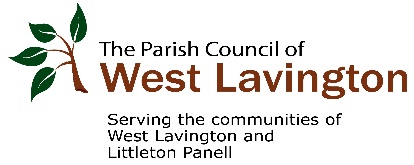 WEST LAVINGTON PARISH COUNCIL    MEETING OF THE PARISH COUNCIL ON 02 SEPTEMBER 2021 at 1900Held at the West Lavington Village HallMINUTESMeeting closed at 2100Signed…………………………………………………………………………02 September  2021Present:Councillors: Mrs J Ford (Chairman), Mr D Muns, Mr R Gamble, Ms L Gough and Mr R  Oglesby.Also present Mrs K Elston (Clerk) and Ms J Daniel21/22/045Apologies for absence        Mr P Blundell – these were accepted.21/22/046Declaration of interests       There were none.21/22/047Minutes of the last meetings held 01.07.2021 and EOM held 10.08.2021 and   Matters arising        Minutes of the meeting 01.07.2021 – these were agreed to be a        true and accurate record.  Chairman signed them.        Matters Arising - all covered on the agenda        Minutes of the EOM 10.08.2021 – these were agreed to be a true        and accurate record.  Chairman signed them.        Matters Arising – all covered on the agenda.               21/22/048Chairman’s Announcements        Temporary road closure on the B3098 on the Cheverill road bends        commencing on 11 October 2021 for 5 days.  The closure is for         tree work.  To be placed on the website.        Scarecrow trail – DAPs will hold this annual event on 18 and 19         September.KE21/22/049Public Participation        There was none.21/22/050Wiltshire Councillor Report (Mr D Muns)         Hedges House – Aster were holding a consultation on the         proposed planning application which was initially going to be          online.  They were reminded that there needs to be a public          meeting and this will take place on 22 September between 1700          and 1930 at the West Lavington Village Hall.  There are already a          number of questions from the community.  The event will be          published on the parish council website.         An update report has also been received from Kerry Barratt, which          the Chair read out.  A representative from Hedges House advised          that Kerry had been very helpful to the residents.  Councillors         recorded their thanks to Kerry as she has been really supportive to         residents during this challenging time for them.         Blackdog Crossroads – Wiltshire Highway provided a number of         proposed solutions to the road layout and the parish councils         surrounding the crossroads had collaborated providing a response         to the recommendations.  A response from Wiltshire Councils has            now come back to the parish councils.  The response does            cite speed and visibility as factors that need to be addressed.              Local parish councils now need to response to the document in             a timely way.  Replies to be sent to clerk by Monday 6            September at 1900.            Area Board 06.09.2021 at 1830 – this will be held online and the             agenda includes youth events and Blackdog Crossroads.All councillor21/22/051PlanningApplications to consider                There were none to consider.Planning Decisions           PL/2021/05341  The Parish  Barn, White Street, West            Lavington, Devizes  SN10 4LW – Erection of single-storey side           extension.  Approve with conditions.            PL/2021/06510  Tumblewoods, 5 Rickbarton, West Lavington,           Devizes  SN10 4LU – Conifer tree – fell.  No Objections.           PL/2021/05914  Warren Farm, White Street, West Lavington,            Devizes  SN10 4LW – Rear extension to existing detached           dwelling.  Approve with conditions.           PL/2021/05204  33 High Street, Littleton Panell, Devizes           SN10 4EN – Demolish existing conservatory, erect a slightly           larger single storey extension including all other associated            works.  Approve with conditions.                   Planning Monitoring .          Lavington Lane – outline planning permission has been           applied for but not yet approved.          Hedges House – the planning process is about to commence.          Neighbourhood Plan update – Mr Gamble attended an online          meeting which provided more information on the new National          Design and National Planning policy that was released in July          2021.  The National Planning Policy Framework document states          that NHPs that are over two years old have lost some of their          value.  Therefore, the recommendation is that NHPs are reviewed          to bring them up to date.  Minor changes can be made but if there          are more substantial changes then there needs to be a           Referendum.  The Design element does encourage local design          input.  An accepted village design statement does not meet the           design element, so Design Element must be included in the NHP.          The West Lavington NHP meets the Wiltshire Council housing          need plan of 50 houses for West Lavington.            As this policy is now in place then West Lavington need to review          their NHP and the recommendation is to re-establish the Steering          Group.          Propose: Mrs J Ford          Second: Mr R Gamble          All councillors present in agreement          If the Lavington Lane development does not progress then          potentially there will be a need to investigate other sites.  Mrs          Ford has spoken to the consultant that was commissioned           previously and he would be prepared to work with the parish           council to review the NHP.   The cost of this work will need to be           considered as there are no grants available as previously but the           parish council have £4731 remaining in the funds they have put            aside for the NHP work.  Councillors were in agreement to initially           contact the previous Steering Group members to advise them of           the Steering Group being put into place again and ask if they           would like to be part of the process.           ENF/2021/00766 Dauntsey House, 9 Church Street, West           Lavington, Devizes  SN10 4LB – signage has been placed in           Duck Street by Dauntsey House and the enforcement officer from           Wiltshire Council has been out to site to view it.  The enforcement           officer has advised that the signage requires planning permission           due to the size and that it has been erected in the conservation            area.  The owner of Dauntsey House has been advised and will           need to remove the signage or apply for planning permission.21/22/052Corona Virus update            Emergency Phone – the mobile phone was set up during the             first lockdown and has remained in place.  Councillors agreed            it can now be placed on pause but can be put back in place if            required.  Councillors agreed to advise the Doctor surgery and             Market Lavington surgery.  Also, the clerk will enquire if the            Devizes Emergency Group is still active.KE21/22/053Finance            Finance monitoring – monitoring sheets were sent out to             councillors prior to the meeting.  At this stage of the year all                   budget lines are within tolerance.                        Internal and External Audit arrangements – the external audit             has requested some further clarification information which            the clerk has submitted.            Streetscene – Mrs Ford has been approached by Streetscene to             request a grant.  Clerk to place on the October agenda.               CCTV maintenance costs – the annual cost to service two             maintenance visits per year is £201.60 (£168 net).  Councillors            agreed to continue with this contract when it comes up for             renewal.            Donation from Roberts Playground – cheque received in the sum            of £591.00 which has been paid into the bank.  Clerk to write             thank you letter.            DisbursementsCheque Number                    Payee                                                           £1825                                        Kaye Elston  (clerk salary)                          299.63                                                          KE21/22/054Receipt of Working Groups and project reports           Footpaths – report was distributed to councillors prior to the           meeting.  Quote requests are in progress for repairs to the steps           on WLAV 14.           Playgrounds Group update – report sent by Mr Blundell to            Councillors.  The equipment in the Roberts Playground is now all           available to use apart from the speaking tubes.  New COVID           advice signs have been put in place.  Mr Blundell has            recommended that another bin is purchased as the one by the           BMX track is damaged and a quote for matting under equipment           is also required.  Councillors in agreement to order a bin and            then review quotes for matting at the next meeting.           Clothing bin – clerk has contact Wiltshire Air Ambulance and the            next step is to complete a request form.           Highways gully maintenance update – Mrs Ford sent the maps as             per the request discussed at the last meeting in August.             CATG request for Duck Street update – the requests made are             expensive and ideally a local resolution should be found with the             owner of Dauntsey’s House.  Currently awaiting a response              from Steve Press, the owner.  Clerk to chase.             West Lavington Village Hall revised constitution update – there             has been progress on the reconstitution.  The final steps of the             transferring of staff under TUPE and committee have reported             escalating legal costs for the TUPE and reconstitution work.               The lease for the village hall is granted by the parish council and             therefore, legal fees associated with the reconstitution will need             to be considered by the parish council.  The Village Hall will              become a Community Interest organisation and this is due to              take effect from 01.01.2022.  Councillors agreed to approach              the same legal advisor who is supporting the transfer of the              ransom strip relating to the Lavington Lane development.  Need              to obtain a copy of the lease and then ask for a quote for the             legal work.             Carpark usage at the Village Hall – bookings for the hall are             dependent upon the use of the carpark and previously when a              large event was happening then the school and the Village Hall             communicate so that the space can be used for school drop              off times and bookings.  There are a number of dates where              there is a clash of dates and negotiations have confirmed that              the Village Hall will ensure that bookings do not restrict drop             off for school parking for parents and carers.             Wiltshire Council bus survey – the clerk completed the survey             and captured councillors’ comments regarding the Number 2             service.             War Memorial Faculty Request update – clerk has submitted              the Parochial Church Council (PCC) minutes confirming              approval and has now received a document from the Salisbury              Diocese Office to complete.             Request from PCC in relation to grant provided for grass cutting                    the parish council have made a grant to All Saints Church to              pay for additional grass cuts that will need to be made for              weddings.  This has not all been used and the Churchwarden              has asked if it can be used for additional strimming in the              reserved areas.  Councillors were in agreement and clerk will             email Churchwarden to confirm.             Defibrillation cabinets installation update – clerk has been              advised to contact BT after being in consultation with              Openreach.  Email to be sent to BT.KEKEKEKEKE21/22/055Commemorating the Queens Jubilee in 2022             Celebrating commemorating the Queens Jubilee in 2022 – Mr              Oglesby has researched the cost of mugs to give to the              children.   It was agreed in principle to give a mug to all children             of primary school age attending DAPs (approximately 250).  The             cost of the mugs is approximately £4 - £5 per mug.             Beacons – clerk has received an email enquiring if the parish              Council could like to be involved in the plans to have beacons             across the county.  Mrs Ford will contact Dauntsey’s School and             the MOD to ascertain if they have any plans so that there can              be a co-ordinated approach.  Clerk to send Beacon information            email out to all councillors.JFKE21/22/056Date of next parish council meeting           07 October 2021 at 1900